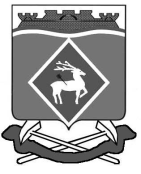 РОССИЙСКАЯ  ФЕДЕРАЦИЯ РОСТОВСКАЯ ОБЛАСТЬМУНИЦИПАЛЬНОЕ  ОБРАЗОВАНИЕ  «ГОРНЯЦКОЕ СЕЛЬСКОЕ  ПОСЕЛЕНИЕ»АДМИНИСТРАЦИЯ  ГОРНЯЦКОГО  СЕЛЬСКОГО ПОСЕЛЕНИЯ ПОСТАНОВЛЕНИЕВ соответствии с постановлением Администрации Горняцкого сельского поселения от 05.09.2013 № 167 «Об утверждении Методических рекомендаций по разработке и реализации муниципальных программ Горняцкого сельского поселения»,в целях корректировки программных мероприятий и объемов их финансирования,ПОСТАНОВЛЯЮ:Внести в постановление Администрации Горняцкого сельского поселения от 24.10.2013 года № 211 «Об утверждении муниципальной программы Горняцкого сельского поселения «Защита населения и территории от чрезвычайных ситуаций, обеспечение пожарной безопасности и безопасности людей на водных объектах»» следующие изменения.Приложение к постановлению изложить в новой редакции, согласно приложению к настоящему постановлению.Настоящее постановление вступает в силу с момента официального опубликования и подлежит размещению на официальном сайте Администрации.  Контроль за исполнением настоящего постановления возложить на начальника отделом муниципального хозяйства Администрации Горняцкого сельского поселения Е.В. Хуторенко.Глава Администрации                                                      О.П. СнисаренкоВерно Главный специалист                                                    А.М. ВетохинаПриложение к постановлению Администрации Горняцкого сельского поселения  от 25.01.2018 года №22ПАСПОРТ МУНИЦИПАЛЬНОЙ ПРОГРАММЫ  Горняцкого сельского поселения «Защита населения и территории от чрезвычайных ситуаций, обеспечение пожарной безопасности и безопасности людей на водных объектах»Раздел 1. Общая характеристика текущего состояния обстановки в сфере защиты населения и территории от чрезвычайных ситуаций, обеспечения пожарной безопасности и безопасности людей на водных объектах.Сферой реализации муниципальной программы является организация эффективной деятельности в области гражданской обороны, защиты населения и территории от чрезвычайных ситуаций природного и техногенного характера, обеспечения пожарной безопасности и безопасности людей на водных объектах. Муниципальная программа направлена на обеспечение и повышение уровня защищенности населения и территории Горняцкого сельского поселения от чрезвычайных ситуаций, пожарной безопасности и безопасности людей на водных объектах.Для осуществления действий по тушению пожаров на территории Горняцкого сельского поселения функционирует:1 подразделение добровольной пожарной охраны общей численностью 39 человек, Основными проблемами пожарной безопасности являются:низкий уровень защищенности населения, территорий и учреждений социальной сферы от пожаров;несвоевременное сообщение о пожаре (загорании) в пожарную охрану.На территории Горняцкого сельского поселения существуют угрозы чрезвычайных ситуаций природного и техногенного характера.Природные чрезвычайные ситуации могут сложиться в результате опасных природных явлений: сильные ветры, снегопады, засухи, пожары.Для решения проблем жизнеобеспечения пострадавших в крупномасштабных чрезвычайных ситуациях нужны новые решения.Решить соответствующие проблемы представляется целесообразным программными мероприятиями.Социальная эффективность реализации муниципальной программы будет заключаться в улучшении качества работ по спасанию и оказанию экстренной помощи людям, попавшим в беду, снижению количества погибших в чрезвычайных ситуациях природного и техногенного характера, пожарах и происшествиях.Экономическая эффективность реализации муниципальной программы будет заключаться в обеспечении снижения экономического ущерба от чрезвычайных ситуаций природного и техногенного характера, пожаров и происшествий.Экологическая эффективность реализации муниципальной программы будет заключаться в снижении масштабов загрязнения природной среды в результате чрезвычайных ситуаций природного и техногенного характера, пожаров и происшествий.В качестве факторов риска рассматриваются события, условия, тенденции, оказывающие существенное влияние на сроки и результаты реализации, на которые ответственный исполнитель и участники муниципальной программы не могут оказать непосредственного влияния.К данным факторам риска отнесены:риск возникновения обстоятельств непреодолимой силы, таких как масштабные природные и техногенные катастрофы; природный риск, который может проявляться экстремальными климатическими явлениями (аномально жаркое лето, аномально холодная зима); риск непредвиденных расходов, связанных с непрогнозируемым ростом цен на рынке продаж или другими непрогнозируемыми событиями.Первые два риска могут оказать существенное влияние, что приведет к увеличению числа чрезвычайных ситуаций, пожаров, происшествий и количества пострадавших людей. Риск непредвиденных расходов может оказать существенное влияние на ухудшение показателей, связанных с приобретением новой современной техники и оборудования, и негативно повлиять на сроки и результаты реализации отдельных мероприятий программы. В целях минимизации негативного влияния рисков управлять рисками планируется путем внесения в установленном порядке изменений в план реализации программы в части перераспределения финансовых средств на выполнение приоритетных мероприятий.В сфере защиты населения и территорий от чрезвычайных ситуаций, пожарной безопасности и безопасности людей на водных объектах нормативная правовая база в Ростовской области в целом создана.Раздел 2. Цели, задачи и показатели (индикаторы), основные ожидаемые конечные результаты, сроки и этапы реализации государственной программы.Основная цель муниципальной программы - минимизация социального и экономического ущерба, наносимого населению, экономике и природной среде от чрезвычайных ситуаций природного и техногенного характера, пожаров и происшествий на водных объектах.Достижение цели муниципальной программы требует формирования комплексного подхода к управлению в сфере гражданской обороны, защиты населения и территорий от чрезвычайных ситуаций природного и техногенного характера, обеспечения пожарной безопасности и безопасности людей на водных объектах, реализации скоординированных по ресурсам, срокам, исполнителям и результатам мероприятий и предусматривает решение следующих задач:развитие инфраструктуры пожарной охраны, создание системы ее оснащения и оптимизации управления;обеспечение противопожарным оборудованием и совершенствование противопожарной защиты объектов социальной сферы;разработка и реализация мероприятий, направленных на соблюдение правил пожарной безопасности населением и работниками учреждений социальной сферы;повышение объема знаний и навыков в области пожарной безопасности руководителей, должностных лиц и специалистов;приобретение современных средств спасения людей при пожарах в учреждениях социальной сферы;организация работы по предупреждению и пресечению нарушений требований пожарной безопасности и правил поведения на воде;информирование населения о правилах поведения и действиях в чрезвычайных ситуациях;создание материальных резервов для ликвидации чрезвычайных ситуаций.Показатели (индикаторы) муниципальной программы и подпрограмм приняты в увязке с целями и задачами муниципальной программы.Показатели (индикаторы)муниципальной программы: количество выездов пожарных и спасательных подразделений на пожары, чрезвычайные ситуации и происшествия;количество спасенных людей и людей, которым оказана помощь при пожарах, чрезвычайных ситуациях и происшествиях;количество обученных специалистов территориальной (областной) подсистемы единой государственной системы предупреждения и ликвидации чрезвычайных ситуаций (далее - областная подсистема РСЧС);охват населения, оповещаемого региональной системой оповещения.Этапы реализации муниципальной программы не выделяются, срок реализации- 2014-2020 годы. В результате реализации муниципальной программы к 2020 году прогнозируется:снизить риски возникновения пожаров, чрезвычайных ситуаций, несчастных случаев на воде и смягчить их возможные последствия;повысить уровень безопасности населения от чрезвычайных ситуаций природного и техногенного характера, пожаров и происшествий на водных объектах;повысить уровень оперативности реагирования пожарных и спасательных подразделений;улучшить процесс обучения и повышения уровня подготовки специалистов областной подсистемы РСЧС к действиям при возникновении чрезвычайных ситуаций;обеспечить хранение и обновление материального резерва для ликвидации крупномасштабных чрезвычайных ситуаций;улучшить систему информирования населения Горняцкого сельского поселения для своевременного доведения информации об угрозе и возникновении чрезвычайных ситуаций;провести профилактические мероприятия по предотвращению пожаров, чрезвычайных ситуаций и происшествий на воде;повысить готовность населения к действиям при возникновении пожаров, чрезвычайных ситуаций и происшествий на воде.Раздел 3. Обоснование выделения подпрограмм муниципальной программы.Для достижения цели муниципальной программы по минимизации социального и экономического ущерба, наносимого населению, экономике и природной среде, от чрезвычайных ситуаций природного и техногенного характера, пожаров и происшествий на водных объектах основные мероприятия выделены в 2 подпрограммы.Основные мероприятия распределены по двум подпрограммам исходя из целей и задач: по предупреждению и ликвидации пожаров - подпрограмма «Пожарная безопасность»;чрезвычайных ситуаций - подпрограмма «Защита от чрезвычайных ситуаций».													Перечень подпрограмм и основных мероприятий муниципальной программы указан в приложении № 1 к муниципальной программе. Достижение целей и решение задач подпрограмм муниципальной программы обеспечивается путем выполнения основных мероприятий.В подпрограмму «Пожарная безопасность» включены мероприятия по информированности населения и выполнению правил безопасности при пожарах; подготовка должностных лиц и населения мерам пожарной   безопасности.В подпрограмму «Защита от чрезвычайных ситуаций» включены мероприятия по информированности населения и выполнению правил безопасности при чрезвычайных ситуациях, мероприятия по содержанию и организации деятельности АСФ.Раздел 4. Информация по ресурсному обеспечению муниципальной программы.Финансовое обеспечение реализации муниципальной программы осуществляется за счет средств местного бюджета (Приложение № 3). Объем средств местного бюджета для реализации муниципальной программы в период с 2014 по 2020 год составляет 3066,6 тыс. рублей, в том числе:2014 год -583,2 тыс. руб.2015 год -  692,0 тыс. руб.2016 год - 621,9 тыс. руб.2017 год - 650,7 тыс. руб.2018 год - 269,6 тыс. руб.2019 год - 149,6 тыс. руб.2020 год - 99,6тыс. руб.Раздел 5. Методика оценки эффективности муниципальной программы Методика оценки эффективности муниципальной программы представляет собой алгоритм оценки фактической эффективности в процессе и по итогам реализации программы и основана на оценке результативности с учетом объема ресурсов, направленных на ее реализацию. (Приложение № 5)В рамках методики оценки эффективности муниципальной программы предусмотрен алгоритм установленных пороговых значений целевых показателей (индикаторов) программы. Превышение (недостижение) таких пороговых значений свидетельствует об эффективной (неэффективной) реализации муниципальной программы.Методика оценки эффективности муниципальной программы предусматривает возможность проведения оценки эффективности муниципальной программы в течение ее реализации не реже чем один раз в год.Значения целевых показателей (индикаторов) установлены в соответствии с плановыми значениями основных мероприятий муниципальной программы.Значения целевых показателей (индикаторов) «Количество выездов пожарных и спасательных подразделений на пожары, чрезвычайные ситуации и происшествия» и «Количество спасенных людей и людей, которым оказана помощь при пожарах, чрезвычайных ситуациях и происшествиях» установлены исходя из прогнозируемого количества пожаров, чрезвычайных ситуаций и происшествий.(Приложение № 4)Фактические значения данных показателей предусматривают возможность проведения количественной оценки вклада пожарных и спасательных подразделений в обеспечение безопасности от пожаров, чрезвычайных ситуаций, происшествий и достижение цели программы за отчетный период.Вместе с тем недостижение значений соответствующих целевых показателей (индикаторов) может свидетельствовать и о других результатах, а именно, что фактическое количество пожаров, чрезвычайных ситуаций и происшествий уменьшилось по сравнению с прогнозируемым.Поэтому оценка эффективности муниципальной программы по данным целевым показателям (индикаторам) будет проводиться с учетом обстановки по пожарам, чрезвычайным ситуациям и происшествиям, сложившейся на отчетный период.Оценка эффективности реализации муниципальной программы проводится на основе:1. Оценки степени достижения целей и решения задач программы в целом путем сопоставления фактически достигнутых значений индикаторов и их плановых и прогнозируемых значений, приведенных в приложении №1к муниципальной программе, по формуле:Сд = Зф / Зп  х 100%,где:Сд - степень достижения целей (решения задач);Зф - фактическое значение показателя (индикатора) муниципальной программы;Зп - плановое (прогнозируемое) значение показателя (индикатора) муниципальной программы;2. Степени соответствия запланированному уровню затрат и эффективности использования средств местного бюджета ресурсного обеспечения путем сопоставления фактических и плановых объемов финансирования программы в целом и ее подпрограмм, представленных в приложении № 2 к муниципальной программе, по формуле:Уф = Фф / Фп х 100%,где: Уф - уровень финансирования реализации основных мероприятий муниципальной программы (подпрограмм);Фф - фактический объем финансовых ресурсов, направленных на реализацию мероприятий муниципальной программы (подпрограммы);Фп - плановый объем финансирования ресурсов на реализацию муниципальной программы (подпрограммы) на соответствующий отчетный период.Оценка эффективности реализации программы проводится сектором муниципального хозяйства Администрации Горняцкого сельского поселения до 1 марта года, следующего за отчетным.Муниципальная программа считается реализуемой с высоким уровнем эффективности, если:уровень финансирования реализации основных мероприятий программы (Уф) составил не менее 90 процентов;не менее 95 процентов мероприятий, запланированных на отчетный год, выполнены в полном объеме.Муниципальная программа считается реализуемой с удовлетворительным уровнем эффективности, если:уровень финансирования реализации основных мероприятий программы (Уф) составил не менее 70 процентов;не менее 80 процентов мероприятий, запланированных на отчетный год, выполнены в полном объеме.Если реализация муниципальной программы не отвечает приведенным выше критериям, уровень эффективности ее реализации признается неудовлетворительным.Раздел 6. Порядок взаимодействия ответственного 
исполнителя и участников муниципальной программыРеализация муниципальной программы осуществляется в соответствии с планом реализации программы (далее - план реализации), разрабатываемым на очередной финансовый год и содержащим перечень значимых контрольных событий программы с указанием их сроков и ожидаемых результатов.План реализации разрабатывается сектором муниципального хозяйства Администрации Горняцкого сельского поселения и утверждается постановлением Администрации Горняцкого сельского поселения не позднее 15 ноября текущего года.Внесение изменений в план реализации проводится на основании предложений от участников программы, представленных в течение года выполнения плана реализации.Контроль за исполнением программы осуществляется Главой Администрации Горняцкого сельского поселения.В целях обеспечения оперативного контроля за реализацией сектор муниципального хозяйства Администрации Горняцкого сельского поселения вносит на рассмотрение Главе Администрации Горняцкого сельского поселения отчет об исполнении плана реализации по итогам:полугодия, 9 месяцев - до 15-гочисла месяца, следующего за отчетным периодом; за год - до 01марта года, следующего за отчетным.Требования к отчету об исполнении плана реализации определяются методическими рекомендациями по разработке и реализации муниципальных программ Горняцкого сельского поселения (далее - методические рекомендации).Отчет об исполнении плана реализации подлежит размещению на официальном сайте Администрации Горняцкого сельского поселения в информационно-телекоммуникационной сети «Интернет».Годовой отчет содержит: конкретные результаты, достигнутые за отчетный период;перечень мероприятий, выполненных и не выполненных (с указанием причин) в установленные сроки;анализ факторов, повлиявших на ход реализации программы;данные об использовании бюджетных ассигнований на выполнение мероприятий;сведения о достижении значений показателей (индикаторов) программы;информацию об изменениях, внесенных в программу;информацию о результатах оценки бюджетной эффективности программы;предложения по дальнейшей реализации программы (в том числе по оптимизации бюджетных расходов на реализацию основных мероприятий программы и корректировке целевых показателей реализации программы на текущий финансовый год и плановый период);иную информацию в соответствии с методическими указаниями.Оценка эффективности реализации муниципальной программы проводится муниципальным отделом Администрации Горняцкого сельского поселения в составе годового отчета в соответствии с методическими рекомендациями.По результатам оценки эффективности муниципальной программы Администрацией Горняцкого сельского поселения может быть принято решение о необходимости прекращения или об изменении, начиная с очередного финансового года муниципальной программы, в том числе о необходимости изменения объема бюджетных ассигнований на финансовое обеспечение реализации программы.В случае принятия Администрацией Горняцкого сельского поселения решения о необходимости прекращения или об изменении, начиная с очередного финансового года муниципальной программы, в том числе о необходимости изменения объема бюджетных ассигнований на финансовое обеспечение реализации муниципальной программы,  муниципальный отдел в месячный срок вносит соответствующий проект постановления Администрации Горняцкого сельского поселения в порядке, установленном Регламентом Администрации Горняцкого сельского поселения.Годовой отчет после принятия Администрацией Горняцкого сельского поселения постановления о его утверждении подлежит размещению на официальном сайте Администрации Горняцкого сельского поселения в информационно-телекоммуникационной сети «Интернет».Обращение к Главе Администрации Горняцкого сельского поселения с просьбой о разрешении на внесение изменений в муниципальную программу подлежит согласованию с отделом экономики и финансов Администрации Горняцкого сельского поселения с одновременным представлением пояснительной информации о вносимых изменениях, в том числе расчетов и обоснований по бюджетным ассигнованиям.Информация о реализации муниципальной программы подлежит размещению на сайте Администрации Горняцкого сельского поселения.Раздел 7. Подпрограмма «Пожарная безопасность» 
муниципальной программы Горняцкого сельского поселения «Защита 
населения и территории от чрезвычайных ситуаций, обеспечение пожарной безопасности и безопасности людей на водных объектах»7.1. Паспорт
подпрограммы «Пожарная безопасность» 
муниципальной программы Горняцкого сельского поселения «Защита 
населения и территории от чрезвычайных ситуаций, обеспечение пожарной безопасности и безопасности людей на водных объектах»7.2. Характеристика сферы реализации подпрограммыСферой реализации подпрограммы муниципальной программы является организация эффективной деятельности в области обеспечения пожарной безопасности.Для осуществления действий по тушению пожаров на территории Горняцкого сельского поселения функционирует:1 подразделение федеральной противопожарной службы по Ростовской области общей численностью 16 человек;Подразделение добровольной пожарной охраны общей численностью 39человек.Несмотря на то, что в целом обстановка с пожарами и их последствиями на территории Горняцкого сельского поселения имеет устойчивую положительную динамику, проблемы пожарной безопасности решены не полностью.Развитию пожаров, в результате чего гибнут и получают травмы люди, способствует позднее сообщение о пожаре в пожарную охрану, удаленность места пожара от подразделений пожарной охраны. Наибольшее количество пожаров приходится на пожары в жилом секторе.Основными проблемами пожарной безопасности являются:нарушение населением требований пожарной безопасности, выжигание сухой растительности;недостаточная эффективность действий по тушению пожаров и проведению аварийно-спасательных работ ввиду низкого уровня оснащенности подразделений пожарной охраны;невозможность соблюдения подразделениями пожарной охраны нормативного времени прибытия к месту вызова по причине их удаленности.Исходя из существующих на территории Горняцкого сельского поселения угроз, необходимо поддерживать в постоянной готовности, развивать и оснащать современной техникой и оборудованием противопожарные подразделения для борьбы с пожарами: в жилом секторе, на объектах экономики и социальной сферы, на транспорте, ландшафтными пожарами.Подпрограмма муниципальной программы направлена на обеспечение и повышение уровня пожарной безопасности.Реализация подпрограммы муниципальной программы в полном объеме позволит:снизить риски возникновения пожаров и смягчить их возможные последствия;повысить уровень противопожарной безопасности населения;повысить уровень оперативности реагирования подразделения федеральной противопожарной службы по Ростовской области.Социальная эффективность реализации подпрограммы будет заключаться в улучшении качества работ по спасению и оказанию экстренной помощи людям и снижению количества погибших и травмированных в пожарах.Экономическая эффективность реализации подпрограммы будет заключаться в снижении экономического ущерба от пожаров.Экологическая эффективность реализации подпрограммы будет заключаться в снижении масштабов загрязнения природной среды в результате пожаров.В качестве факторов риска рассматриваются события, условия, тенденции, оказывающие существенное влияние на сроки и результаты реализации подпрограммы, на которые ответственный исполнитель и участники программы не могут оказать непосредственного влияния.К данным факторам риска отнесены:риск возникновения обстоятельств непреодолимой силы, таких как масштабные природные и техногенные катастрофы;природный риск, который может проявляться экстремальными климатическими явлениями (аномально жаркое лето, аномально холодная зима);риск непредвиденных расходов, связанных с непрогнозируемым ростом цен на рынке продаж или другими непрогнозируемыми событиями.Первые два риска могут оказать существенное влияние, что приведет к увеличению числа природных или бытовых пожаров и количества пострадавших людей.Риск непредвиденных расходов может оказать существенное влияние на ухудшение показателей, связанных с приобретением новой современной пожарной техники и оборудования, и негативно повлиять на сроки и результаты реализации отдельных мероприятий, выполняемых в составе основных мероприятий подпрограммы муниципальной программы.В целях минимизации негативного влияния рисков управлять рисками планируется путем внесения в установленном порядке в план реализации программы изменений в части перераспределения финансовых средств на выполнение приоритетных мероприятий.В сфере пожарной безопасности нормативная правовая база в Ростовской области в целом создана.7.3. Цели, задачи и показатели (индикаторы), основные ожидаемые конечные результаты, сроки и этапы реализации подпрограммыЦель подпрограммы муниципальной программы - повышение уровня пожарной безопасности населения и территории Горняцкого сельского поселения.Основные задачи -разработка и реализация мероприятий, направленных на соблюдение правил пожарной безопасности населением и работниками учреждений социальной сферы; повышение объема знаний и навыков в области пожарной безопасности руководителей, должностных лиц и специалистов; организация работы по предупреждению и пресечению нарушений требований пожарной безопасности.Показатели (индикаторы) подпрограммы муниципальной программы приняты в увязке с целями и задачами муниципальной программы.Показатели (индикаторы) подпрограммы муниципальной программы:количество выездов на тушение пожаров; количество людей, спасенных при пожарах.Этапы реализации подпрограммы муниципальной программы не выделяются, срок реализации программы - 2014-2020 годы.В результате реализации подпрограммы муниципальной программы с 2014 по 2020 годы прогнозируется:снизить риски возникновения пожаров и смягчить их возможные последствия;повысить уровень оперативности реагирования пожарных подразделений.7.4. Характеристика основных мероприятий подпрограммы «Пожарная безопасность»Достижение целей и решение задач подпрограммы муниципальной программы обеспечивается путем выполнения мероприятий по информированности населения и выполнению правил безопасности при пожарах; подготовке должностных лиц и населения мерам пожарной   безопасности.7.5. Информация по ресурсному обеспечению подпрограммыФинансовое обеспечение реализации подпрограммы муниципальной программы осуществляется за счет средств местного бюджета.Объем средств местного бюджета на реализацию подпрограммы муниципальной программы на период 2014-2020 годы 1276,6 тыс. рублей, в том числе:2014 год - 95,0тыс. рублей;2015 год - 114,1тыс. рублей;2016 год - 79,0тыс. рублей;2017 год - 563,7тыс. рублей;2018 год - 225,6тыс. рублей;2019 год -124,6тыс. рублей;2020 год -74,6тыс. рублей.Раздел 8. Подпрограмма «Защита от чрезвычайных ситуаций и безопасности людей на водных объектах» муниципальной программыГорняцкого сельского поселения «Защита населения и территории от чрезвычайных ситуаций, обеспечение пожарной безопасности и безопасности людей на водных объектах»8.1. ПАСПОРТ
подпрограммы «Защита от чрезвычайных ситуаций и безопасности людей на водных объектах» муниципальной программы Горняцкого сельского поселения «Защита населения и территории от чрезвычайных ситуаций, обеспечение пожарной безопасности и безопасности людей на водных объектах»8.2. Характеристика сферы реализации подпрограммыСферой реализации подпрограммы муниципальной программы является организация эффективной деятельности в области гражданской обороны, защиты населения и территории от чрезвычайных ситуаций природного и техногенного характера, безопасности людей на водных объектах.На территории Горняцкого сельского поселения существуют угрозы возникновения чрезвычайных ситуаций природного и техногенного характера. Природные чрезвычайные ситуации могут сложиться в результате опасных природных явлений: пожаров, сильных ветров, снегопадов, засухи.В зоне подтопления проживает 68 человек.Ежегодно на территории Горняцкого сельского поселения происходят дорожно-транспортные происшествия, аварии на объектах жизнеобеспечения и другие происшествия и чрезвычайные ситуации, при которых для оказания квалифицированной помощи в их ликвидации требуется привлечение спасателей.Важную роль в управлении силами и средствами занимает подготовка и обучение руководящего состава и специалистов территориальной (областной) подсистемы единой государственной системы предупреждения и ликвидации чрезвычайных ситуаций. Одной из важнейших задач в области гражданской обороны, защиты населения и территории от чрезвычайных ситуаций природного и техногенного характера, безопасности людей на водных объектах является обеспечение своевременного оповещения руководящего состава и населения. Подпрограмма направлена на обеспечение и повышение уровня защищенности населения и территории Горняцкого сельского поселения от чрезвычайных ситуаций и безопасности людей на водных объектах.В рамках подпрограммы муниципальной программы будут реализованы мероприятия по информированности населения и выполнению правил безопасности при чрезвычайных ситуациях; мероприятия по содержанию и организации деятельности аварийно-спасательных формирований, мероприятия по выполнению правил безопасности людей на водных объектах.Реализация подпрограммы муниципальной программы в полном объеме позволит:снизить риски возникновения чрезвычайных ситуаций и происшествий на водных объектах, а так же смягчить их возможные последствия;повысить уровень безопасности населения от чрезвычайных ситуаций природного и техногенного характера, безопасности людей на водных объектах;повысить уровень оперативности реагирования спасательных подразделений.Социальная эффективность реализации подпрограммы будет заключаться в улучшении качества работ по спасению и оказанию экстренной помощи людям, попавшим в беду, снижении количества погибших в чрезвычайных ситуациях природного и техногенного характера, обеспечение безопасности людей на водных объектах.Экономическая эффективность реализации подпрограммы будет заключаться в снижении экономического ущерба от чрезвычайных ситуаций природного и техногенного характера, происшествий на водных объектах.Экологическая эффективность реализации подпрограммы будет заключаться в снижении масштабов загрязнения природной среды в результате чрезвычайных ситуаций природного и техногенного характера, очистка дна водного объекта, расположенного на территории Горняцкого сельского поселения.В качестве факторов риска рассматриваются события, условия, тенденции, оказывающие существенное влияние на сроки и результаты реализации муниципальной программы, на которые ответственный исполнитель и участники муниципальной программы не могут оказать непосредственного влияния.К данным факторам риска отнесены:риск возникновения обстоятельств непреодолимой силы, таких как масштабные природные и техногенные катастрофы;природный риск, который может проявляться экстремальными климатическими явлениями (аномально жаркое лето, аномально холодная зима);риск непредвиденных расходов, связанных с непрогнозируемым ростом цен на рынке продаж или другими непрогнозируемыми событиями.Первые два риска могут оказать существенное влияние, что приведет к увеличению числа чрезвычайных ситуаций, происшествий на водных объектах и количества пострадавших людей.Риск непредвиденных расходов может оказать существенное влияние на ухудшение показателей, связанных с приобретением новой современной техники и оборудования, и негативно повлиять на сроки и результаты реализации отдельных мероприятий, выполняемых в составе основных мероприятий подпрограммы муниципальной программы.В целях минимизации негативного влияния рисков управлять рисками планируется путем внесения в установленном порядке в план реализации муниципальной программы изменений в части перераспределения финансовых средств на выполнение приоритетных мероприятий.В сфере защиты населения и территории от чрезвычайных ситуаций и осуществления безопасности людей на водных объектах нормативная правовая база в Ростовской области в целом создана.8.3. Цели, задачи и показатели (индикаторы), основные ожидаемые конечные результаты, сроки и этапы реализации подпрограммы «Защита от чрезвычайных ситуаций и безопасности людей на водных объектах»Цель подпрограммы - снижение рисков возникновения и масштабов чрезвычайных ситуаций природного и техногенного характера, безопасности людей на водных объектах.Основные задачи:обеспечение эффективного предупреждения и ликвидации чрезвычайных ситуаций природного и техногенного характера, происшествий на водных объектах; поддержание в постоянной готовности системы оповещения населения Горняцкого сельского поселения.Показатели (индикаторы) подпрограммы муниципальной программы приняты в увязке с целями и задачами муниципальной программы.Показатели (индикаторы) подпрограммы муниципальной программы:количество выездов на чрезвычайные ситуации и происшествия;количество людей, спасенных при чрезвычайных ситуациях и происшествиях;количество людей, спасенных при происшествий на водных объектахколичество обученных специалистов областной подсистемы РСЧС;количество закупленных современных образцов средств индивидуальной защиты;охват населения, оповещаемого региональной системой оповещения.Этапы реализации подпрограммы не выделяются, срок реализации подпрограммы - 2014-2020 годы.В результате реализации подпрограммы муниципальной программы с 2014 по 2020 годы прогнозируется:снижение рисков возникновения чрезвычайных ситуаций и происшествий на водных объектах, смягчение их возможных последствий;повышение уровня безопасности населения от чрезвычайных ситуаций природного и техногенного характера;повышение уровня безопасности людей на водных объектахзакупить не менее ___ шт. современных образцов средств индивидуальной защиты;обучить не менее ____ чел. специалистов областной подсистемы РСЧС;8.4. Характеристика основных мероприятий подпрограммыДостижение целей и решения задач подпрограммы муниципальной программы обеспечивается путем выполнения мероприятий по информированности населения и выполнению правил безопасности при чрезвычайных ситуациях, мероприятий по содержанию и организации деятельности аварийно-спасательных формирований, мероприятий повышению уровня безопасности людей на водных объектах. В рамках выполнения основных мероприятий подпрограммы муниципальной программы будут решены задачи по обеспечению эффективного предупреждения и ликвидации чрезвычайных ситуаций природного и техногенного характера, происшествий на водных объектах; по обеспечению эффективной деятельности аварийно-спасательных формирований и достигнута цель подпрограммы муниципальной программы.8.5. Информация по ресурсному обеспечению подпрограммыФинансовое обеспечение реализации подпрограммы муниципальной осуществляется за счет средств местного бюджета.Объем средств местного бюджета на реализацию подпрограммы муниципальной программы на период 2014-2020 годы 1790,1 тыс. рублей, в том числе:2014 год - 488,3 тыс. рублей;2015 год - 577,9тыс. рублей;2016 год - 542,9 тыс. рублей;2017 год - 87,0 тыс. рублей;2018 год - 44,0тыс. рублей;2019 год - 25,0 тыс. рублей;2020 год - 25,0 тыс. рублей.Главный специалист						А.М. ВетохинаПриложение № 1 к муниципальной программе Горняцкого сельского поселения «Защита населения и территории от чрезвычайных ситуаций, обеспечение пожарной безопасности и безопасности людей на водных объектах»ПЕРЕЧЕНЬ
подпрограмм и основных мероприятий муниципальной программы Горняцкого сельского поселения «Защита населения и территории от чрезвычайных ситуаций, обеспечение пожарной безопасности и безопасности людей на водных объектах»Приложение № 2 к муниципальной программе Горняцкого сельского поселения «Защита населения и территории от чрезвычайных ситуаций, обеспечение пожарной безопасности и безопасности людей на водных объектах»	РАСХОДЫместного бюджета на реализацию муниципальной программы «Защита населения и территории от чрезвычайных ситуаций, обеспечение пожарной безопасности и безопасности людей на водных объектах»Приложение № 3 к муниципальной программе Горняцкого сельского поселения «Защита населения и территории от чрезвычайных ситуаций, обеспечение пожарной безопасности и безопасности людей на водных объектах»Расходыобластного бюджета, федерального бюджета, местных бюджетов и внебюджетных источников на реализацию муниципальной программы Приложение № 4 к муниципальной программе Горняцкого сельского поселения «Защита населения и территории от чрезвычайных ситуаций, обеспечение пожарной безопасности и безопасности людей на водных объектах»Сведения о показателях (индикаторах) муниципальной программы и их значенияПриложение №5к муниципальной программе Горняцкого сельского поселения «Защита населения и территории от чрезвычайных ситуаций, обеспечение пожарной безопасности и безопасности людей на водных объектах»Сведенияо методике расчета показателя (индикатора) муниципальной  программы25.01.2018 года№  22 .пос. Горняцкийпос. Горняцкийпос. ГорняцкийО внесении изменений в постановление Администрации Горняцкого сельского поселения от 24.10.2013 года № 211О внесении изменений в постановление Администрации Горняцкого сельского поселения от 24.10.2013 года № 211О внесении изменений в постановление Администрации Горняцкого сельского поселения от 24.10.2013 года № 211Наименование          Программы             муниципальная программа Горняцкого сельского поселения «Защита населения и территории от чрезвычайных ситуаций, обеспечение пожарной безопасности и безопасности людей на водных объектах». (далее -муниципальная программа)Ответственный исполнитель муниципальной программы             Администрация Горняцкого сельского поселенияСоисполнители муниципальной программыотсутствуютУчастники муниципальной программыАдминистрация Горняцкого сельского поселенияПодпрограммы1. Пожарная безопасность.2. Защита населения от чрезвычайных ситуаций и безопасности людей на водных объектах.Цели муниципальной  программы             уменьшение количества пожаров, снижение рисков              возникновения и смягчение последствий чрезвычайных ситуаций;снижение числа травмированных и погибших на пожарах;сокращение материальных потерь от пожаров;создание необходимых условий для обеспечения пожарной безопасности, защиты жизни и здоровья граждан;сокращение времени реагирования подразделений пожарной охраны на пожары, на происшествия и чрезвычайные ситуации;оснащение учреждений социальной сферы системами пожарной автоматики;снижение числа погибших в результате своевременной помощи пострадавшим;       улучшение материальной базы учебного процесса по вопросам гражданской обороны и чрезвычайным ситуациям;создание резервов (запасов) материальных ресурсов для ликвидации чрезвычайных ситуаций и в особый период;повышение подготовленности к жизнеобеспечению населения, пострадавшего в чрезвычайных ситуациях;минимизация социального и экономического ущерба, наносимому населению, экономике и природной среде от чрезвычайных ситуаций природного и техногенного характера, пожаров и происшествий на водных объектах.Задачи муниципальнойпрограммы             обеспечение противопожарным оборудованием и совершенствование противопожарной защиты объектов социальной сферы;разработка и реализация мероприятий, направленных на соблюдение правил пожарной безопасности населением и работниками учреждений социальной сферы;повышение объема знаний и навыков в области пожарной безопасности руководителей, должностных лиц и специалистов;приобретение современных средств спасения людей при пожарах;организация работы по предупреждению и пресечению нарушений требований пожарной безопасности и правил поведения на воде;создание материальных резервов для ликвидации чрезвычайных ситуацийЭтапы и сроки реализации муниципальной программы             Этапы реализации муниципальной программы не выделяются, срок реализации - 2014 - 2020 годы. Целевые индикаторы и показатели муниципальной программыколичество выездов пожарных и спасательных подразделений на пожары, чрезвычайные ситуации и происшествия; количество спасенных людей и людей, которым оказана помощь при пожарах, чрезвычайных ситуациях и происшествиях; количество обученных специалистов территориальной (областной) подсистемы единой государственной системы предупреждения и ликвидации чрезвычайных ситуаций (далее - областная подсистема РСЧС); охват населения, оповещаемого региональной системой оповещенияРесурсное обеспечение муниципальной программыСредства местного бюджета - 3066,6тыс.руб.В том числе по годам:2014 год - 583,2 тыс. руб.2015 год - 692,0тыс. руб.2016 год - 621,9тыс. руб.2017 год - 650,7тыс. руб.2018 год - 269,6тыс. руб.2019 год - 149,6тыс. руб.2020 год - 99,6тыс. руб.Источники финансирования- местный бюджет                 Ожидаемые             конечные результаты   реализации муниципальной программы 1.Сокращение числа пожаров на территории поселения. 2.Улучшение состояния источников наружного водоснабжения (гидрантов).                 3.Улучшение материальной базы подразделений пожарной охраны, учреждений и учебного процесса по вопросам гражданской обороны и чрезвычайным ситуациям. 4.Повышение квалификации специалистов по вопросам гражданской обороны и чрезвычайным ситуациям. 5.Повышение защищенности учреждений социальной сферы от пожаров. 6.Выполнение мероприятий по противопожарной пропаганде и пропаганде безопасности в чрезвычайных ситуациях. 7.Создание мест размещения для пострадавших в чрезвычайных ситуациях.8.В результате реализации мероприятий планируется увеличить охват населения техническими средствами оповещения.Система контроля                                                                        Контроль за исполнением муниципальной программы осуществляет Глава Администрации Горняцкого сельского поселения                                                   Наименование подпрограммыподпрограмма «Пожарная безопасность»Ответственный исполнитель подпрограммыАдминистрация Горняцкого сельского поселения Соисполнители подпрограммыотсутствуютУчастники подпрограммыАдминистрация Горняцкого сельского поселения Программно-целевые инструменты подпрограммыотсутствуютЦели подпрограммыповышение уровня пожарной безопасности населения и территории Горняцкого сельского поселенияЗадачи подпрограммы разработка и реализация мероприятий, направленных на соблюдение правил пожарной безопасности населением и работниками учреждений социальной сферы; повышение объема знаний и навыков в области пожарной безопасности руководителей, должностных лиц и специалистов; организация работы по предупреждению и пресечению нарушений требований пожарной безопасности Целевые индикаторы и показатели подпрограммыколичество выездов на тушение пожаров; количество людей, спасенных при пожарах Этапы и сроки реализации подпрограммыэтапы реализации подпрограммы не выделяются, срок реализации программы - 2014-2020 годРесурсное обеспечение подпрограммы объем средств местного бюджета на реализацию подпрограммы на период 2014 - 2020 годы 1276,6 тыс. рублей, в том числе:  2014 год - 95,0 тыс. рублей; 2015 год - 114,1 тыс. рублей; 2016 год - 79,0 тыс. рублей; 2017 год - 563,7тыс. рублей; 2018 год - 225,6 тыс. рублей; 2019 год - 124,6 тыс. рублей; 2020 год - 74,6 тыс. рублейОжидаемые результаты реализации подпрограммыснижение рисков возникновения пожаров и смягчение их возможных последствий; повышение уровня оперативности реагирования пожарных подразделенийНаименование подпрограммыподпрограмма «Защита от чрезвычайных ситуаций и безопасности людей на водных объектах»Ответственный исполнитель подпрограммыАдминистрация Горняцкого сельского поселенияСоисполнители подпрограммыотсутствуютУчастники подпрограммыАдминистрация Горняцкого сельского поселенияПрограммно-целевые инструменты подпрограммыотсутствуютЦели подпрограммы снижение рисков возникновения и масштабов  чрезвычайных ситуаций природного и техногенного характера, происшествий на водных объектахЗадачи подпрограммы обеспечение эффективного предупреждения и ликвидации чрезвычайных ситуаций природного и техногенного характера, безопасности людей на водных объектах; поддержание в постоянной готовности системы оповещения населения Горняцкого сельского поселенияЦелевые индикаторы  и показатели подпрограммы количество выездов на чрезвычайные ситуации и происшествия; количество людей, спасенных при чрезвычайных ситуациях и происшествиях на водных объектах; количество обученных специалистов областной подсистемы РСЧС; количество закупленных современных образцов средств индивидуальной защиты; охват населения, оповещаемого региональной системой оповещенияЭтапы и сроки реализации подпрограммы этапы реализации подпрограммы не выделяются, срок реализации государственной программы - 2014 - 2020 годыРесурсное обеспечение подпрограммы объем средств местного бюджета на реализацию подпрограммы  на период 2014 - 2020 годы -1790,1  тыс. рублей, в том числе: 2014 год -488,3 тыс. рублей; 2015 год - 577,9 тыс. рублей; 2016 год - 542,9 тыс. рублей; 2017 год -87,0 тыс. рублей; 2018 год - 44,0 тыс. рублей; 2019 год - 25,0 тыс. рублей; 2020 год - 25,0 тыс. рублейОжидаемые результаты реализации подпрограммы  снижение рисков возникновения чрезвычайных ситуаций и происшествий на водных объектах, смягчение их возможных последствий; повышение уровня безопасности населения от чрезвычайных ситуаций природного и техногенного характера, происшествий на водных объектах;улучшение процесса обучения и повышение уровня подготовки специалистов областной подсистемы РСЧС к действиям при возникновении чрезвычайных ситуаций; улучшение системы информирования населения поселения для своевременного доведения информации об угрозе и возникновении чрезвычайных ситуаций; проведение профилактических мероприятий по предотвращению чрезвычайных ситуаций и происшествий на водных объектах; повышение готовности населения к действиям при возникновении чрезвычайных ситуаций и безопасности людей на водных объектах№
п/пНомер и наименование    
основного мероприятияОтветственный за исполнение основного мероприятияСрокСрокСрокОжидаемый     
непосредственный 
результат     
(краткое описание)Последствия 
нереализации основного   
мероприятияПоказатель   государственной
программы    
(подпрограммы)№
п/пНомер и наименование    
основного мероприятияОтветственный за исполнение основного мероприятияначала 
реализацииокончания
реализацииокончания
реализацииОжидаемый     
непосредственный 
результат     
(краткое описание)Последствия 
нереализации основного   
мероприятияПоказатель   государственной
программы    
(подпрограммы)1234456781.Подпрограмма  «Пожарная безопасность»Подпрограмма  «Пожарная безопасность»Подпрограмма  «Пожарная безопасность»Подпрограмма  «Пожарная безопасность»Подпрограмма  «Пожарная безопасность»Подпрограмма  «Пожарная безопасность»Подпрограмма  «Пожарная безопасность»Подпрограмма  «Пожарная безопасность»1.1информированность населения  и выполнение правил безопасности при пожарахАдминистрация Горняцкого сельского поселения2014 год2020 год2020 годулучшение оперативных возможностей противопожарных подразделений при тушении пожаров и спасании людей на пожарахснижение уровня противопожарной защищенности населения 1, 2 1.2.Подготовка должностных лиц  мерам пожарной   безопасности  и действиям при  возникновении ЧСАдминистрация Горняцкого сельского поселения2014 год2020 год2020 годповышение уровня подготовки специалистов к действиям при возникновении пожара и ЧСснижение оперативных возможностей при тушении пожаров и спасании людей на пожарах1, 2 1.3.Изготовление и установка аншлагов ПГАдминистрация Горняцкого сельского поселения2014 год2020 год2020 годулучшение оперативных возможностей противопожарных подразделений при тушении пожаров и спасании людей на пожарахснижение уровня противопожарной защищенности населения1, 2 1.4Ремонт гидрантовАдминистрация Горняцкого сельского поселения2014 год2020 год2020 годулучшение оперативных возможностей противопожарных подразделений при тушении пожаров и спасании людей на пожарахснижение уровня противопожарной защищенности населения1, 2 1.5Опашка территории населенных пунктов поселенияАдминистрация Горняцкого сельского поселения2014 год2020 год2020 годулучшение оперативных возможностей противопожарных подразделений при тушении пожаров и спасании людей на пожарахснижение уровня противопожарной защищенности населения1, 2 1.6Капитальный ремонт пожарных водоемов Администрация Горняцкого сельского поселения2014 год2020 год2020 годулучшение оперативных возможностей противопожарных подразделений при тушении пожаров и спасании людей на пожарахснижение уровня противопожарной защищенности населения1, 2 1.7Приобретение первичных средств пожаротушенияАдминистрация Горняцкого сельского поселения2014 год2020 год2020 годулучшение оперативных возможностей противопожарных подразделений при тушении пожаров и спасании людей на пожарахснижение уровня противопожарной защищенности населения1, 21.8Услуга по удалению очагов возгорания сухой растительностиАдминистрация Горняцкого сельского поселения2014 год2020 год2020 годулучшение оперативных возможностей противопожарных подразделений при тушении пожаров и спасании людей на пожарахснижение уровня противопожарной защищенности населения1, 21.9Страхование добровольных пожарныхАдминистрация Горняцкого сельского поселения2014 год2020 год2020 годулучшение оперативных возможностей противопожарных подразделений при тушении пожаров и спасании людей на пожарахснижение уровня противопожарной защищенности населения1, 22.Подпрограмма «Защита от чрезвычайных ситуаций и безопасности людей на водных объектах» »Подпрограмма «Защита от чрезвычайных ситуаций и безопасности людей на водных объектах» »Подпрограмма «Защита от чрезвычайных ситуаций и безопасности людей на водных объектах» »Подпрограмма «Защита от чрезвычайных ситуаций и безопасности людей на водных объектах» »Подпрограмма «Защита от чрезвычайных ситуаций и безопасности людей на водных объектах» »Подпрограмма «Защита от чрезвычайных ситуаций и безопасности людей на водных объектах» »Подпрограмма «Защита от чрезвычайных ситуаций и безопасности людей на водных объектах» »Подпрограмма «Защита от чрезвычайных ситуаций и безопасности людей на водных объектах» »2.1.информированность     
населения  и выполнение
правил безопасности при чрезвычайных ситуациях:  пропаганда  правил безопасности в  чрезвычайных
ситуациях   Администрация Горняцкого сельского поселения2014 год2020 год2020 годосуществление функции по обеспечению предупреждения и ликвидации последствий чрезвычайных снижение  уровня защиты населения и территории Горняцкого сельского поселения  от чрезвычайных ситуацийдостижение  всех показателей2.2.Содержание и организация деятельности АСФАдминистрация Горняцкого сельского поселения2014 год2020 год2020 годСодержание и организация деятельности аварийно-спасательных формированийснижение уровня защиты населения и территории Горняцкого сельского поселения  от чрезвычайных ситуацийдостижение всех показателей2.3Обучение руководящих работников по программе ГО и ЧСАдминистрация Горняцкого сельского поселения2014 год2020 год2020 годосуществление функции по обеспечению предупреждения и ликвидации последствий чрезвычайныхснижение уровня защиты населения и территории Горняцкого сельского поселения  от чрезвычайных ситуацийдостижение всех показателей2.4Водолазное обследование и очистка дна акватории пляжей и других мест отдыха населения на водоемахАдминистрация Горняцкого сельского поселения2014 год2020 год2020 годосуществление функции по обеспечению предупреждения и ликвидации последствий чрезвычайныхснижение уровня защиты населения и территории Горняцкого сельского поселения  от чрезвычайных ситуацийдостижение  всех показателейСтатусНаименование      
муниципальной программыОтветственный исполнительКод бюджетной   
классификацииКод бюджетной   
классификацииКод бюджетной   
классификацииКод бюджетной   
классификацииРасходы (тыс. руб.), годыРасходы (тыс. руб.), годыРасходы (тыс. руб.), годыРасходы (тыс. руб.), годыРасходы (тыс. руб.), годыРасходы (тыс. руб.), годыРасходы (тыс. руб.), годыСтатусНаименование      
муниципальной программыОтветственный исполнительГРБСРзПрЦСРВРочередной 
финансовый год2014первый год    
планового 
периода2015второй год    
планового 
периода201620172018201920201234567891011121314Муниципальная программаЗащита населения и территории от чрезвычайных ситуаций, обеспечение пожарной безопасности и безопасности людей на водных объектахвсегов том числе----583,2692,0621,9650,7269,6149,699,6Муниципальная программаЗащита населения и территории от чрезвычайных ситуаций, обеспечение пожарной безопасности и безопасности людей на водных объектахАдминистрация Горняцкого сельского поселения----Подпрограмма«Пожарная безопасность»Администрация Горняцкого сельского поселениявсегов том числе----95,0114,179,0563,7225,6124,674,6Основное мероприятие 1.1Изготовление баннеров по пожарной безопасностиАдминистрация Горняцкого сельского поселения----0,00,00,05,65,65,65,6Основное мероприятие 1.2Изготовление и установка аншлагов ПГ и ПБАдминистрация Горняцкого сельского поселения20,00,00,022,311,010,010,0Основное мероприятие 1.3Изготовление проектно-сметной документации «Ремонт пирса»Администрация Горняцкого сельского поселения0,010,00,00,00,00,00,0Основное мероприятие 1.4Опашка территории населенных пунктов поселенияАдминистрация Горняцкого сельского поселения46,950,050,0200,0150,0100,050,0Основное мероприятие 1.5Изготовление проектно-сметной документации «Опашка территории населенных пунктов»Администрация Горняцкого сельского поселения0,01,00,00,00,00,00,0Основное мероприятие 1.6Приобретение ранцевых огнетушителейАдминистрация Горняцкого сельского поселения24,549,522,5182,80,00,00,0Основное мероприятие 1.7Приобретение емкостей для водыАдминистрация Горняцкого сельского поселения0,00,00,030,050,00,00,0Основное мероприятие 1.8Приобретение воздуходувки-опрыскивателя «Ангара»Администрация Горняцкого сельского поселения0,00,00,051,00,00,00,0Основное мероприятие 1.9Приобретение хлопушАдминистрация Горняцкого сельского поселения0,00,00,010,00,00,00,0Основное мероприятие 1.10Приобретение пожарных щитовАдминистрация Горняцкого сельского поселения0,00,00,010,00,00,00,0Основное мероприятие 1.11Приобретение огнетушителейАдминистрация Горняцкого сельского поселения0,00,00,010,00,00,00,0Основное мероприятие 1.12Приобретение емкостей для пескаАдминистрация Горняцкого сельского поселения0,00,00,06,00,00,00,0Основное мероприятие 1.13Приобретение ремкомплектов для ранцевых огнетушителейАдминистрация Горняцкого сельского поселения0,00,00,07,00,00,00,0Основное мероприятие 1.14Приобретение опрыскивателей для ландшафтных пожаровАдминистрация Горняцкого сельского поселения0,00,00,020,00,00,00,0Основное мероприятие 1.15Приобретение памяток по пожарной безопасностиАдминистрация Горняцкого сельского поселения0,00,02,55,05,05,05,0Основное мероприятие 1.16Страхование добровольных пожарныхАдминистрация Горняцкого сельского поселения3,63,64,04,04,04,04,0Подпрограмма«Защита населения от чрезвычайных ситуаций и безопасности людей на водных объектах»Администрация Горняцкого сельского поселения----488,2577,9542,987,044,025,025,0Основное мероприятие 2.1Ремонт пирсаАдминистрация Горняцкого сельского поселения0,065,00,065,00,00,00,0Основное мероприятие 2.2Содержание и организация деятельности АСФАдминистрация Горняцкого сельского поселения----464,2490,6520,90,00,00,00,0Основное мероприятие 2.3Приобретение и установка ограждений зоны купанияАдминистрация Горняцкого сельского поселения0,00,00,00,00,00,00,0Основное мероприятие 2.4Обучение руководящих работников по программе ГО и ЧСАдминистрация Горняцкого сельского поселения7,15,40,00,00,00,00,0Основное мероприятие 2.5Водолазное обследование и очистка дна акватории пляжей и других мест отдыха населения на водоемахАдминистрация Горняцкого сельского поселения11,911,912,012,015,015,015,0Основное мероприятие 2.6Ограждение зоны купанияАдминистрация Горняцкого сельского поселения0,00,00,00,014,00,00,0СтатусНаименование      
муниципальной программы,подпрограммы муниципальной программыОтветственный исполнитель     
Администрация Горняцкого сельского поселенияОценка расходов (тыс. руб.), годыОценка расходов (тыс. руб.), годыОценка расходов (тыс. руб.), годыОценка расходов (тыс. руб.), годыОценка расходов (тыс. руб.), годыОценка расходов (тыс. руб.), годыОценка расходов (тыс. руб.), годыСтатусНаименование      
муниципальной программы,подпрограммы муниципальной программыОтветственный исполнитель     
Администрация Горняцкого сельского поселенияочередной 
финансовый   год2014первый год 
 планового 
  периода2015второй  год   
планового
 периода2016201720182019202012345678910Муниципальная программа        Защита населения и территории от чрезвычайных ситуаций, обеспечение пожарной безопасности и безопасности людей на водных объектахвсего                583,2692,0621,9650,7269,6149,699,6Муниципальная программа        Защита населения и территории от чрезвычайных ситуаций, обеспечение пожарной безопасности и безопасности людей на водных объектахобластной бюджет  0,00,00,00,00,00,00,0Муниципальная программа        Защита населения и территории от чрезвычайных ситуаций, обеспечение пожарной безопасности и безопасности людей на водных объектахфедеральный бюджет0,00,00,00,00,00,00,0Муниципальная программа        Защита населения и территории от чрезвычайных ситуаций, обеспечение пожарной безопасности и безопасности людей на водных объектахместный бюджет583,2692,0621,9650,7269,6149,699,6Муниципальная программа        Защита населения и территории от чрезвычайных ситуаций, обеспечение пожарной безопасности и безопасности людей на водных объектахвнебюджетные источники0,00,00,00,00,00,00,0№п/пНаименование 
 показателяЕдиница измеренияЗначения показателя по годамЗначения показателя по годамЗначения показателя по годамЗначения показателя по годамЗначения показателя по годамЗначения показателя по годамЗначения показателя по годамЗначения показателя по годамЗначения показателя по годам№п/пНаименование 
 показателяЕдиница измерения201220132014201520162017201820192020123456789101112Муниципальная программаМуниципальная программаМуниципальная программаМуниципальная программаМуниципальная программаМуниципальная программаМуниципальная программаМуниципальная программаМуниципальная программаМуниципальная программаМуниципальная программаМуниципальная программа1Количество выездов спасательных подразделений на пожары, чрезвычайные ситуации и происшествияединиц2Количество спасенных людей, и которым оказана помощь при чрезвычайных ситуациях и происшествияхчеловек3Охват населения оповещаемого системой оповещениятысяч человек3Охват населения оповещаемого системой оповещенияпроценты4Количество обученных специалистов муниципальной подсистемы единой государственной системы предупреждения и ликвидации чрезвычайных ситуацийединиц№  
п/пНаименование 
 показателяЕд. 
изм.Методика расчета показателя (формула) и методологические пояснения к показателюБазовые показатели   
(используемые в формуле)123451.Показатель 1. Количество выездов спасательных подразделений на пожары, чрезвычайные ситуации и происшествияединицКв = Кп + Кс Кв - количество выездов спасательных подразделений на пожары, чрезвычайные ситуации и происшествия;Кп - количество выездов спасательных подразделений на пожары Кс - количество выездов спасательных подразделений на чрезвычайные ситуации и происшествия;2.Показатель 2. Количество спасенных людей, и которым оказана помощь при пожарах, чрезвычайных ситуациях и происшествияхчеловекКс = Кп + Ксп Кс - количество спасенных людей, и которым оказана помощь при пожарах чрезвычайных ситуациях и происшествиях;Кп - количество человек, спасенных при пожарах Ксп - количество спасенных людей, и которым оказана помощь при чрезвычайных ситуациях и происшествиях 3.Показатель 3. Количество обученных специалистов муниципальной подсистемы РСЧСчеловекПоказатель определяется согласно ежегодному плану обучения в УМЦБазовый показатель - 12 человек4.Показатель4. Охват населения оповещаемого муниципальной системой оповещенияпроцентыКо = Кф / Кн * 100%Ко - количество оповещаемого населенияКф - количество оповещаемого населения на 2012 год (9,613 тыс.  человек)Кн - количество населения Горняцкого сельского поселения (9,613 тыс. человек)